           FACULTAD DE CIENCIAS MÉDICAS Y COMUNIDAD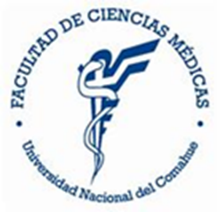 En el marco del seminario de Lecciones en Epidemiologia: pandemia por COVID-19 (resol. CD 062/20) en conjunto con la Catedra de Fisiopatología, un grupo de docente e investigadores desarrollamos este espacioOBJETIVOS:Conocer a nuestra comunidadTransmitir la importancia del concepto de “Salud Comunitaria”Contestar todas las preguntas relacionadas a los distintos aspectos que nos aquejan en la actual situación de pandemiaExplorar la mejor vía de comunicación entre una institución de formación de profesionales de la salud y su comunidadAprender de nuestra comunidadRecibir ideas y brindar información para entre todos construir una comunidad saludable“En la salud comunitaria la figura principal es la comunidad, el medico es solo un eslabón necesario, pero no suficiente”Necesitamos en este momento donde, la ciencia investiga, aprende y aplica intervenciones en salud prácticamente de manera simultánea, conocer las dudas o inquietudes de nuestra comunidad. Esto nos ayudara a investigar y proponer como así tambien, recibir propuestas para poner en marcha.Quiénes somos?: Andrés Gallardo Martínez (Especialista En Pediatría E Infectología, Docente de Microbiología de la Facultad de Ciencias Médicas UNCo, Investigador), Miguel A. Vera (Especialista en Psiquiatría, Profesor de Psiquiatría, Decano de la Facultad de Ciencias Médicas UNCo), Pablo A. Olavegogeascoechea (Especialista en Medicina Interna, Magister en Investigación, Profesor del Departamento de Salud Colectiva UNCo, Profesor Titular Maestría en Investigación Clínico Farmacológica y Doctorado en Ciencias Médicas UAI, Investigador Clínico), Daniel E. Manoukian (Especialista en Medicina General, Magister en Economía y Gestión en Salud, docente Centro Universitario de Estudios sobre Salud, Economía y Bienestar, UNCo), Juan Cruz Astelarra (Especialista en Medicina General, Diplomado en Epidemiologia), Diego A. Ponieman (Especialista en Medicina Interna, Magister en Salud Pública, Director Médico de SOMOS Community Care, USA) e invitados especiales.¿Como será la dinámica que proponemos?Espacio en vivo para contestar las preguntas de los oyentes y preguntas que iremos recibiendo con el paso de las semanas. Este espacio será los días miércoles a las 20 Hs por TV y se replicará en todas las redes sociales, quedando accesible para consultar en otras oportunidades.No importa tu edad, tu género, tu partido político, de que cuadro seas, importa que te sientas participe de una experiencia que puede modificar el rumbo de esta pandemia y en un futuro mejorar la salud de la comunidad. TU PREGUNTA ES IMPORTANTE